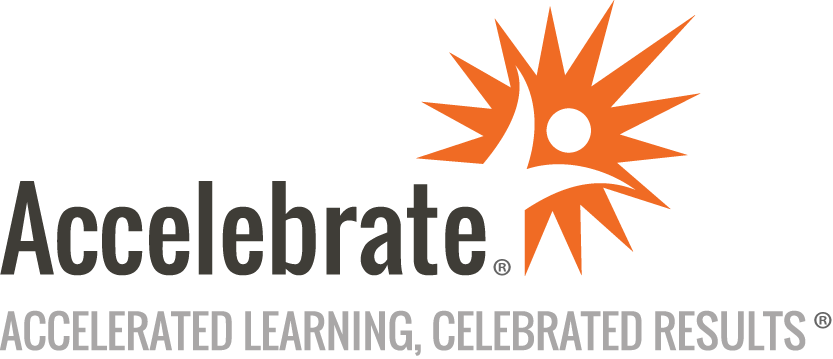 Connecting APIs Together using MuleSoftCourse Number: MULE-108
Duration: 2.5 daysOverviewThis hands-on, online Connecting APIs Together using MuleSoft training course teaches students how various processors impact the payload, attributes, and variables of a Mule event. Students learn how to prepare their APIs well by decentralizing flows, organizing application files, parameterizing application properties, and organizing project files. Students then consume REST and SOAP web services to orchestrate business logic according to use case requirements.PrerequisitesStudents must have experience with creating, deploying, and managing APIs in Anypoint Studio and Anypoint Platform. Some knowledge of SOAP web services is helpful but not required.MaterialsAll MuleSoft training students receive comprehensive courseware.Software Needed on Each Student PCStudents will not need to install any software on their computers for this class. The class will be conducted in a remote environment. Students need a local computer with a web browser (preferably Chrome), stable internet, two monitors, and a headset/microphone.ObjectivesAnalyze a Mule Event in the DataSense Explorer, in the console at runtime, and in the Mule DebuggerTrack the Mule Event through an application and between flows, paying close attention to the persistence of the payload, attributes, and variablesUse DataWeave to set payloads, response headers, request query parameters, and a logger valueDefine global elements, property placeholders, configuration files, and import all metadataConsume a RESTful web service using a REST connector and an HTTP requestConsume a SOAP web service using a web service connectorRoute events to event processors by applying conditional logic using the Choice RouterUse the Scatter-Gather component to route events in parallel and collect the results upon successful completion of all processorsUse validators to check if a query parameter is valid and create custom error messagesOutlineObserving Mule Event Data In the DataSense ExplorerIn the Logger at RuntimeUsing the Mule DebuggerMule Event Data Persistence Flow, Subflows, and Private FlowsHTTP Request (transport boundary)Flow ReferenceVM ConnectorSynchronous and AsynchronousBe an Orderly Mule Create a Global.xml Configuration FileCreate a Properties FileParameterize Application PropertiesOrganize Files and FoldersMetadata Mania Manage in Transform MessageManage in Metadata TabManage in Package ExplorerStored in application-types.xmlAre You an Orderly Mule? Create Subflows Using Flow ReferenceCreate Subflows Using Export ToCreate a Global.xml Configuration FileCreate a Properties FileParameterize Application PropertiesOrganize Files and FoldersManage Your Metadata Manage in Project ExplorerConsume Web Services – Our API Consume Using a REST ConnectorConsume Using an HTTP RequestConsume Using a SOAP Web ServiceConsume Web Services – Your API Consume Using a REST ConnectorConsume Using an HTTP RequestConsume Using a SOAP Web ServiceChoice, Scatter-Gather, and Validators – Our API Route Based on ConditionsRun All Routes at the Same TimeUse the Validation ModuleChoice, Scatter-Gather, and Validators – Your API Route Based on ConditionsRun All Routes at the Same TimeUse the Validation ModuleConclusion